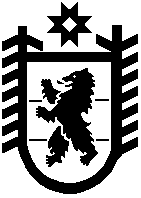 Республика КарелияKarjalan Tazavaldu Администрация Пряжинского национального муниципального районаPriäžän kanzallizen piirin hallindoПОСТАНОВЛЕНИЕ «18» августа 2020 года                                                                    № 419пгт ПряжаPriäžän kyläВ соответствии с Законом Республики Карелия от 26 декабря 2005 года № 950-ЗРК «О наделении органов местного самоуправления муниципальных районов и городских округов государственными полномочиями Республики Карелия по регулированию цен (тарифов) на отдельные виды продукции, товаров и услуг», приказом Государственного комитета Республики Карелия по ценам и тарифам от 28 марта 2011 года № 44 «Об утверждении Порядка ведения реестра объектов регулирования при осуществлении органами местного самоуправления муниципальных районов и городских округов Республики Карелия государственных полномочий по регулированию цен (тарифов) на отдельные виды продукции, товаров и услуг», Администрация Пряжинского национального муниципального районаПОСТАНОВЛЯЕТ:1. Дополнить раздел 2 приложения к постановлению Администрации Пряжинского национального муниципального района от 6 мая 2020 года № 235 графой следующего содержания:2. Опубликовать настоящее постановление в районной газете «Наша жизнь - Мейян Элайгу» и обнародовать на официальном сайте Пряжинского национального муниципального района.Глава Администрации								О.М.ГаврошО внесении дополнений в постановление Администрации Пряжинского национального муниципального района от 6 мая 2020 года № 235 2.3ООО «Горячие Пироги»ИНН 1001299346Пряжинский национальный муниципальный район пр-т Ленина, д. 8 помещение 64, г. Петрозаводск, 185035Слесарева Юлия Олеговна89116664117х2022,7129,59%18.08.2020 